RINGSTED NY FRISKOLE - BRINGSTRUPVEJ 31 - 4100 RINGSTED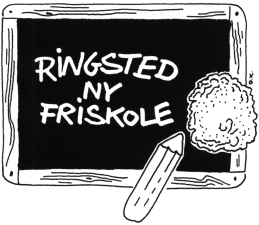 Skolen 57 61 73 86 – SFO 57 61 73 81 – Lærerværelse 57 61 73 61 www.ringstednyfriskole.skoleintra.dk – RNF@ringstednyfriskole.dk Generalforsamling 2010Bestyrelsens beretningDet er nu igen blevet tid til at stoppe op. Stoppe op – og gøre status over endnu et år. Et år, der både overordnet  i skoleregi – og som skoleår – har budt på rigtig meget nyt.I lighed med tidligere år har vi valgt at dele beretningen i to, sådan at Helle Heesche i sin – og for Helle´s vedkommende første – beretning, primært vil holde fokus på det nære og på skolen i hverdagen. Jeg vil derfor forsøge at holde fokus på de vinkler, der primært relaterer til bestyrelsen og til vores arbejde.Det har været et år, hvor vi traditionen tro har sagt farvel til elever, der skulle videre i deres dannelses- og uddannelsesforløb . Og vi har i mange tilfælde dermed også sagt farvel til deres forældre, som – for manges vedkommende – har lagt en stor og engageret indsats i fællesskabets ve og vel.Det har samtidig været et år, hvor vi har sagt farvel og for nogles vedkommende – på grund af familieforøgelse eller sygdom også:  -  ”på snarligt gensyn” til  ganske mange medarbejdere.Vi har derfor også i år kunnet byde velkommen til rigtig mange nye. Både til nye elever og nye forældre. Og helt specielt i år, hvor vi for første gang nogensinde har to nye børnehaveklasser. Men også på både mellemtrinnet og i udskolingen er fællesskabet blevet udvidet. Vi har samtidig også budt velkommen til mange nye medarbejdere og kolleger. Dels valgte vi jo i forældrekredsen i maj måned enstemmigt at ansætte Helle Heesche som vores nye skoleleder pr. 1. august. Og dels har vi, gennem både faste- og nyansættelser – samt nogle supergode vikarer – fået nye medarbejdere i både skole, SFO, og i administrationen. Det virker som om, at alle er faldet godt til, og det er tydeligt, at I sammen har formået at fastholde den entusiasme og det engagement , som altid har kendetegnet Ringsted Ny Friskole. Men det har på mange måder også været et utrolig hårdt år for vort personale, og vi har trukket store veksler på jer, så derfor her indledningsvis en meget stor tak for jeres indsats i årets løb. For ikke at glemme - eller utilsigtet at overse - nogen, har jeg bevidst valgt at undlade et længere navneopråb af enkeltpersoner. Én føler jeg dog et stort behov for at fremhæve i dag, nemlig Helle Kirkelund. Da det stod klart, at skolen fik behov for en fungerende skoleleder i en periode i forbindelse med Jens Frederiksens fratræden, trådte du til uden tøven. Du fik møjsommeligt arbejdet dig gennem bunken af store ventende opgaver, og du fik med dit imødekommende væsen – og med fuld støtte og opbakning fra hele lærerpersonalet – skabt en flot afslutning på skoleåret, og du fik sikret en god forberedelse af det kommende år. Du fastholdt samtidig undervisningen af dine elever, og du førte dem til eksamen med fine resultater. Superflot!Jeg véd til gengæld også, hvad du ville sige, hvis jeg nu gav dig ordet, nemlig: ”Jamen, jeg gjorde jo blot det, jeg måtte – for jeg elsker jo denne her skole”. Og ja, netop derfor skal det fremhæves, for du er om nogen eksponent for alt det gode ved denne skole. En holdning som er bærende blandt hele vores personale. Tak skal I have alle sammen.2009 blev også året, hvor Ringsted Ny Friskole - vistnok for første og forhåbentlig sidste gang i skolens historie - præsterede et økonomisk underskud. Der er orienteret om det i forbindelse med indkaldelsen til generalforsamlingen, og det vil blive uddybet senere i forbindelse med regnskabsaflæggelsen. Jeg vil derfor her blot komme med nogle overordnede betragtninger, idet årets underskud først og fremmest er affødt af nogle få, men helt ekstraordinære omkostninger.En væsentlig post har i sagens natur været fratrædelsesordningen med vores hidtidige skoleleder Jens Frederiksen, hvor skolen bl.a. – og i gensidig forståelse – havde mulighed for at tilkøbe Jens to ekstra pensionsår. Herudover er der afregnet med Helle Kirkelund for et betydeligt merarbejde i forbindelse med dette. I vores SFO har der været tilmeldt ca. 10 børn færre, end der var forudsat i budgettet. Efter forældreønske har vi samtidig styrket personalenormeringen i SFOén, hvilket samlet set har bevirket en væsentlig belastning af SFOéns økonomi. Det er derfor i dette lys, at I skal se årets stigning i SFO-taksten, da vi ønsker at fastholde en passende økonomisk balance mellem skole og SFO. Vi må samtidig konstatere, at der i 2009 har været budgetteret for optimistisk for så vidt angår skolens  vikardækning. Samlet set har dette merforbrug derfor betydet, at der skal hensættes et væsentligt større beløb til skolens feriepengeforpligtigelse overfor medarbejderne – et beløb, der ikke umiddelbart skal udbetales, men derimod henstå som sikkerhed, såfremt skolen på et givent tidspunkt måtte lukke.Som I kan se af det udsendte regnskabsmateriale, så forventer vi, at skolen også fremover vil have en positiv økonomi. Vi ønsker generelt at styrke økonomien for at gøre skolen mindre følsom, og for at sikre luft til fortsatte og nødvendige investeringer. Derfor afdrages der også hårdt på skolens gæld, ligesom en fornuftig finansiering har medført en væsentlig rentebesparelse i forhold til det budgetterede.Det er vigtigt for bestyrelsen, at skolen også fremover kan frekventeres af alle. Vi ønsker ikke at være en elitær skole – som er forbeholdt nogle særligt udvalgte. Derfor ønsker vi heller ikke en markant stigning i forældrebetalingen. Vi er i sagens natur meget opmærksomme på skolens grundlæggende  værdier, hvilket indebærer, at bestyrelsen heller ikke umiddelbart er indstillet på en væsentlig forøgelse af de nuværende klassestørrelser. Sagt med andre ord, så agter bestyrelsen fortsat at have fokus på en sund balance mellem skolens indtægter og udgifter. Og der er da heldigvis heller intet, der indikerer, at budgetterne ikke skulle holde fremadrettet. Det er til gengæld vigtigt, at vi ikke får sat kikkerten for det blinde øje. Det er vist tydeligt for enhver, at en stor del af regningen fra statens gavebutik nu skal betales ude i kommunerne. Vi vil derfor komme til at se en ren massakre på folkeskolerne i et forsøg på at sænke de samlede omkostninger pr. skoleelev. Vore elevtilskud beregnes på dette grundlag, og det er derfor hamrende vigtigt, at vi allerede nu forstår at tage bestik af situationen og dermed forbereder os på fremtiden. For nu at afslutte denne økonomiske del af beretningen – og uden sammenligning i øvrigt - kan vi oplyse, at det er aftalt med vores administrative viceleder Aase Rosenhøj, at Aase overgår til en egentlig forretningsførerstilling fra 1. august – og at den ugentlige arbejdstid samtidig reduceres til 30 timer. Skolens overordnede ledelse vil herefter bestå af skoleleder Helle Heesche og souschef Helle Kirkelund.Og nu til noget helt andet!  Som både Helle og bestyrelsen tidligere har beskrevet, så har skolen et stort behov for at få opgraderet niveauet af undervisnings-PCére - til afløsning for de meget nedslidte stationære nede i PC-rummet. Vi har derfor i år valgt at investere i det klassesæt af bærbare PCére, som netop er taget i brug. På tilsvarende vis forventer vi at investere i endnu et klassesæt i 2011. Der er formodentlig ingen tvivl om, at ”det digitale penalhus” venter lige rundt om hjørnet, og at brugen af PCére i undervisningen vil blive langt mere omfattende i fremtiden. Disse to klassesæt vil derfor langt fra kunne dække det forventede behov, og alene vores struktur i udskolingen – hvor der undervises på tværs af årgangene – vil kunne kræve, at der her skal anvendes tre sæt samtidig.I bestyrelse og ledelse har vi derfor drøftet, om en løsning udi fremtiden kunne være, at vore elever i udskolingen selv medbragte sin egen bærbare PC. Ved første kampfløjt var bestyrelsen dog hurtig til at sende dette forslag til hjørnespark. ”Det kan vi da ikke forlange af forældrene” – ”Hvad med 7.- klasses eleverne i udskolingen – de får typisk først en bærbar i forbindelse med konfirmationen” – ”Hvad med transporten – vi ønsker jo,  at flest muligt skal cykle” – ”Hvad hvis der sker noget med PCén?” osv. osv.      Jo, bekymringerne stod nærmest i kø for at komme til.Efter at have ”vendt skråen” et par gange, er vores holdning dog blevet lidt mere nuanceret. Som udgangspunkt ønsker vi, at skolen – og vores undervisningstilbud – skal være vendt mod fremtiden. Vi ser derfor også rigtig mange fordele ved denne løsning, hvor eleven vil kunne anvende samme arbejdsredskab både i skole og hjemme. Vi føler os overbeviste om, at der vil blive passet rigtig godt på PCérne, og at der på denne måde vil kunne ske en opgradering, som ellers ikke umiddelbart ville være mulig.For at sikre alle børn de rette muligheder forestiller vi os, at der vil være et begrænset antal PCére, som evt. kunne lejes eller lånes på skolen. En foreløbig tanke er, at dette tiltag eventuelt kunne påbegyndes om halvandet år – altså ved skoleårets start i august 2011. Men det er vigtigt at understrege, at forslaget endnu ikke er gennemdrøftet i detaljer, da vi rigtig gerne vil høre jeres mening om det først.Ellers kan vi sige, at Ringsted Ny Friskole fortsat har ventelister på alle årgange – både på de nuværende og langt ud i fremtiden. Vi fastholder dog fortsat kravet om, at barnet rent fysisk skal være undfanget, førend det kan indskrives på skolen. Det er naturligvis både glædeligt – og livsvigtigt – for skolen. Men samtidig er det også både problematisk og bekymrende, at vi dagligt må skuffe forældre.I 2012 kan vi nu forudse et helt særligt problem, da ca. 50 børn allerede er tilmeldt børnehave-klassen. Heraf på nuværende tidspunkt alene 22 søskendebørn, som har fortrinsret.Det er naturligvis positivt, men også et stort problem. For vi ønsker ikke at være en selvfed lukket kreds, hvor der ikke er plads til nye børn og nye familier. Vi må imidlertid erkende, at vi rent fysisk simpelthen ikke kan rumme flere elever end svarende til det nuværende niveau. Samtidig ønsker vi generelt heller ikke at blive en flersporet skole.Vi har derfor besluttet, at fortrinsstillingen nu lukkes ved de 22 søskendebørn. Skulle der efterfølgende komme flere søskendebørn til, vil de derfor blive indplaceret på ventelisten i lighed med alle øvrige. For god ordens skyld skal det siges, at dette naturligvis ikke vil berøre elever, som er sikret plads i børnehaveklassen 2011, men som efterfølgende skønnes skoleparate til 2012. Vi håber på jeres forståelse for denne løsning.Afslutningsvis har vi jo – som omtalt i indkaldelsen til denne generalforsamling – modtaget et anonymt brev fra en gruppe forældre, hvor der udtrykkes hård og personlig kritik af først og fremmest bestyrelsen, men også kritik af skolens linie, lærere og ledelse. Umiddelbart er det både svært – og vel heller ikke rimeligt – at skulle forholde sig til anonym kritik. Vi håber derfor, at kritikken uddybes her i aften, da det jo er her i forældrekredsen, at den rettelig hører hjemme. I en åben og konstruktiv dialog.Bag hele friskoletanken er enhver stemme lige betydningsfuld – kritisk eller ej. Og med respekt for hinandens holdninger – uanset om man er enig eller ej. I overført betydning kan man vist sige, at vi i år har betydelig højere til loftet!Derfor er det helt afgørende for bestyrelsen, at den kender sit fremtidige arbejdsmandat.Og heldigvis har Ringsted Ny Friskole hidtil – og altid – været  kendetegnet ved en høj grad af glæde og nærvær, tryghed og tillid, et højt fagligt niveau, og – ikke mindst – korte kommandoveje. Men vi er også blevet en del større, og dermed mere kompleks. Det behøver til gengæld ikke at betyde, at vi skal gå på kompromis med vore værdier. Tværtimod skal vi være meget beviste om dem, og vi skal løbende forstå at synliggøre dem. Derfor er det også så vigtigt, at I blandt andet kontakter bestyrelsen, hvis noget undrer – hvis noget bør ændres – hvis I har gode ideer til nye tiltag – eller, og meget gerne,  hvis noget bare er OK!Det er dét, der gør vores fællesskab stærkt. Og bestyrelsen – der heldigvis altid har været beriget med utrolig mange forskellige kompetencer – får brug for god opbakning fra forældrekredsen – også i fremtiden. Det kunne f.eks. være med en gruppe, der ville organisere og afholde forældrearbejdsdage. Eller en gruppe, der stod for udvikling af legepladsen. Nogle er muligvis skarpe på fond-racing, og andre kunne muligvis fremtrylle en flot visualisering af vores værdigrundlag på hjemmesiden osv., osv.Det er noget af dette, der gør den dybe forskel på vores friskole fremfor f.eks. en privatskole. Vi tilbyder ikke et færdigt koncept med afsæt i:  ”take it – or leave it!”. Vi er et levende fællesskab af forældre, som sammen – og enkeltvis – har valgt at tage vare på – og ansvar for – vort eget barns undervisning. Og det forpligter naturligvis.Ringsted Ny Friskole har gennem sin snart 23-årige historie gennemlevet en fantastisk udvikling. I de første mange år i et roligt tempo, men særligt i de seneste ca. 8 år er der sket en voldsom udvikling. Vi boksede i 3½ år med Ringsted Kommune – og to borgmestre –  førend købet af stedet her endelig var en realitet. I forlængelse heraf fik vi mulighed for at købe det hvide hus, og umiddelbart efter lykkedes vi – i fællesskabet – med at bygge en halv ny skole.Vi står idag med nogle rammer – både inde og ude – som mange andre friskoler misunder os. Vi har en størrelse, hvor vi fortsat kan bevare det nære og det trygge læringsmiljø. Vi har mulighed for at vægte både det musiske og det kreative højt. Og samtidig er vi store nok til at sikre en højt kvalificeret undervisning i tidssvarende rammer. Vi har kort sagt muligheder – og vi bruger dem – for at lave hammerfed skole. Vi har et topmotiveret personale og vi har nogle supergode elever. Og vore ventelister vidner generelt om en populær og attraktiv skole. Alt dette skal vi sammen forstå at passe rigtig godt på. Og det kan vi. For vi er klar, både til at gribe dagen i dag – og ikke mindst til at gribe morgendagens udfordringer.